Unit 3 Lesson 11: Subtract Fractions FlexiblyWU Which One Doesn’t Belong: Fractional Values (Warm up)Student Task StatementWhich one doesn’t belong?A. ​​​​​B.C.D. 1 Friendship BraceletsStudent Task Statement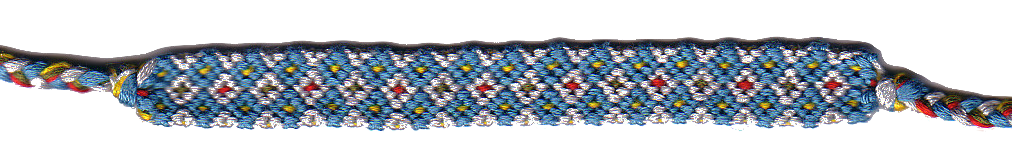 Clare, Elena, and Andre are making macramé friendship bracelets. They’d like their bracelets to be  inches long. For each question, explain or show your reasoning.Clare started her bracelet first and has only  inch left until she finishes it. How long is her bracelet so far?So far, Elena’s bracelet is  inches long and Andre’s is  inches long. How many more inches do they each need to reach  inches?How much longer is Elena’s bracelet than Andre’s at the moment?2 Multiple Ways to SubtractStudent Task StatementHere are four expressions that you may have written about the friendship bracelets.Here is one way to find the value of the first expression. Analyze the calculation. Talk to your partner about why  is written as different sums.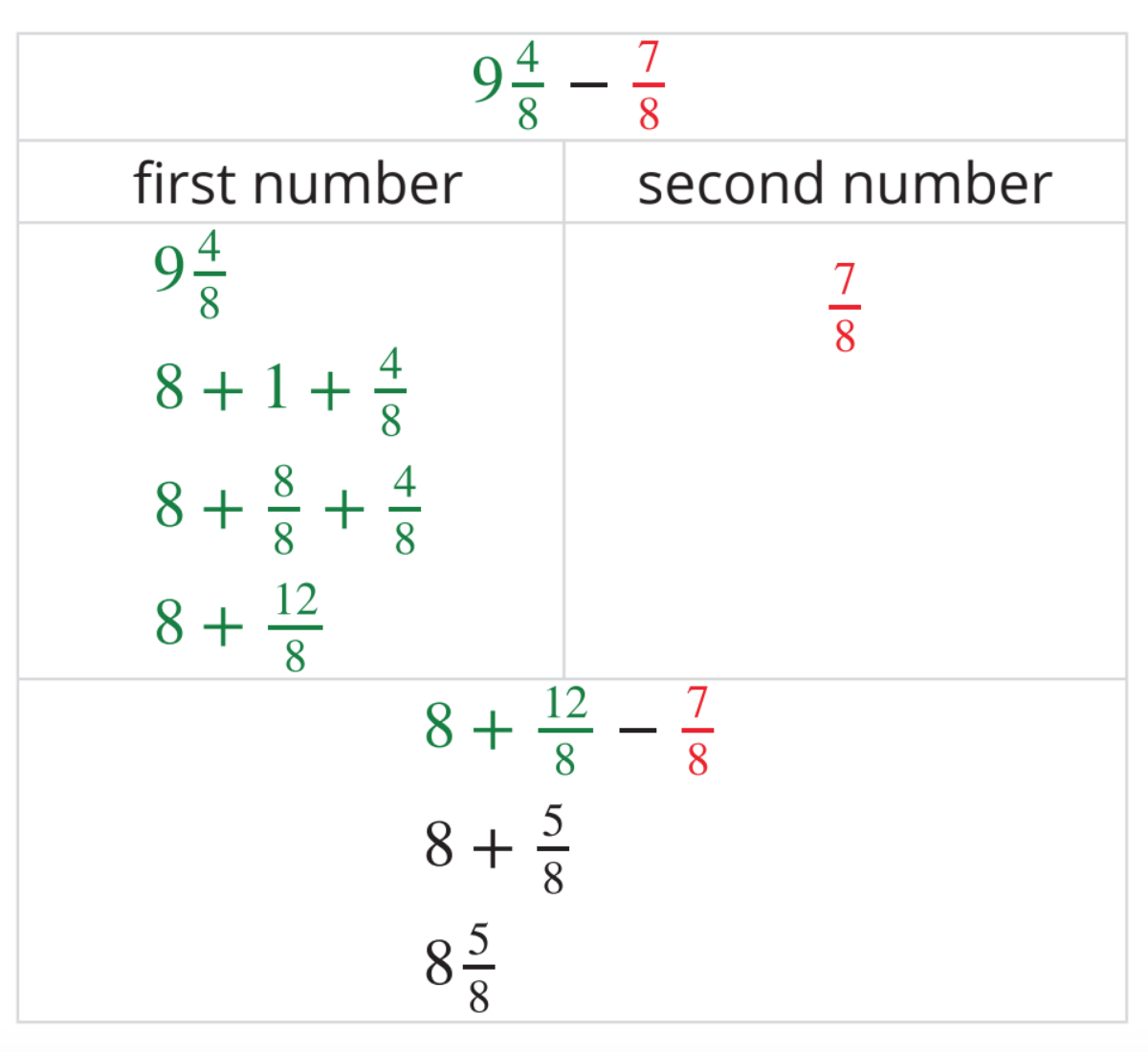 Here are some unfinished calculations. Complete them to find the value of each difference.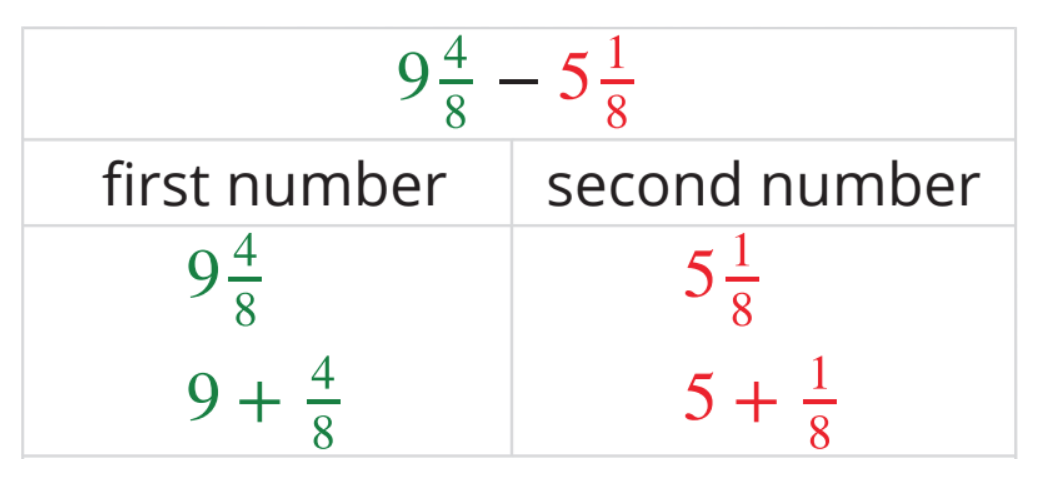 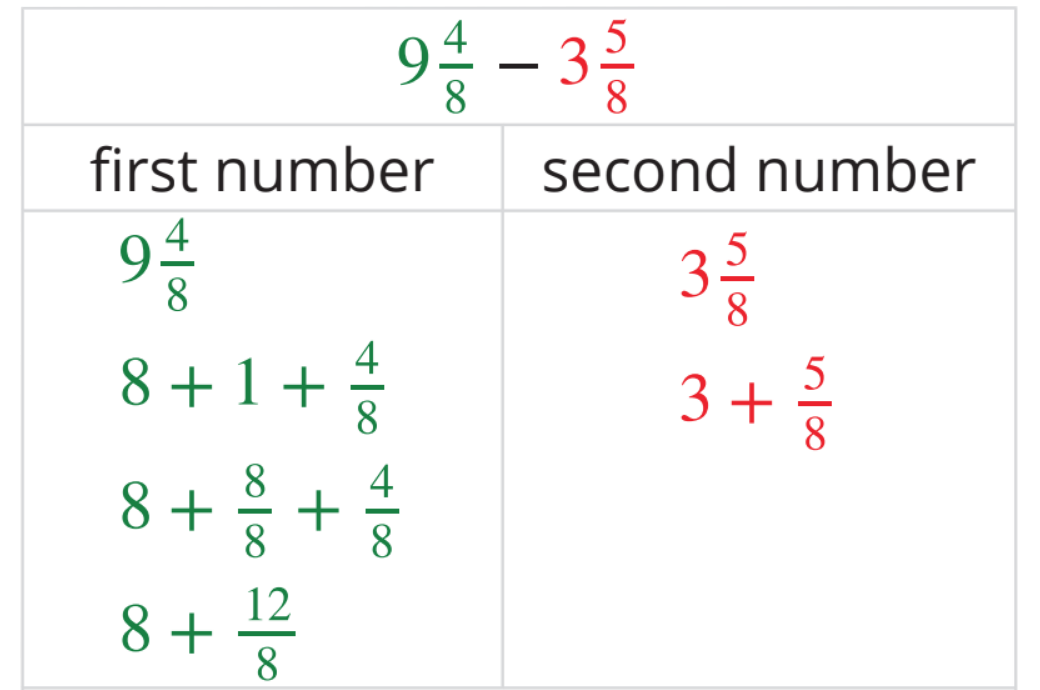 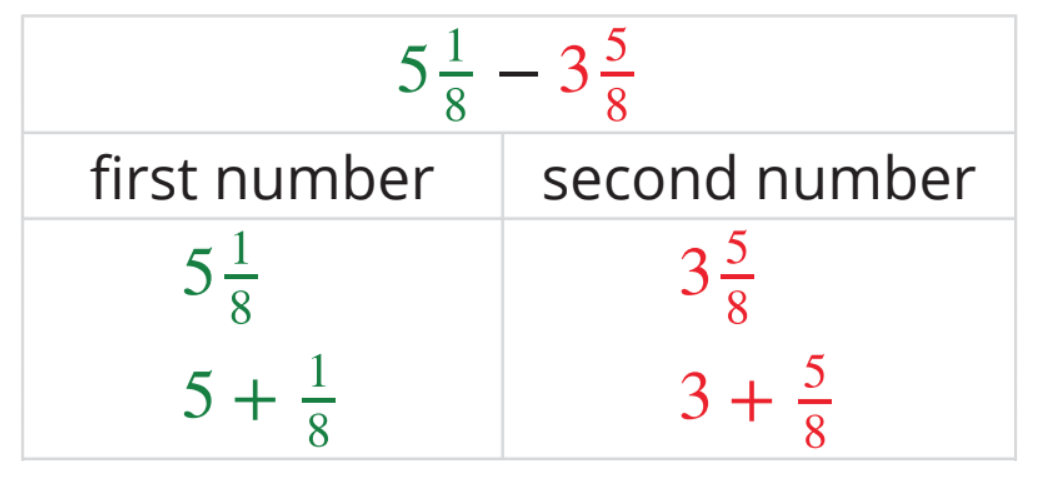 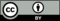 © CC BY 2021 Illustrative Mathematics®